LACOMBE MINOR HOCKEY ASSOCIATION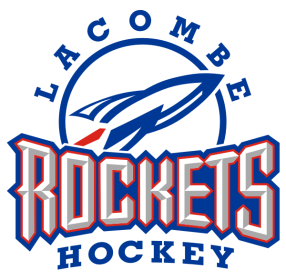  ANNUAL GENERAL MEETINGLACOMBE SPORTS AND LEISURE COMPLEXUPPER WEST MEETING ROOM5210 -54 AVENUELACOMBE, ALBERTAOctober 6, 2011 at 7:00 PMJeff Heindel called the meeting to order @ 7:09 PMPRESENT:CHAIRMAN AND SECRETARY	 Jeff Heindel occupied the Chair and Tina Parton acted as Secretary of the meeting.APPROVAL OF MINUTES	Bruce Miller made a motion to accept the minutes from the May 31, 2011 Spring General meeting as presented. Troy Rider seconded the motion. Motion carried. BUSINESSLacombe Minor Hockey Executive Director postitionExecutive members roles are very time consuming.Discussion regarding investigating hiring someone to fulfill an executive director position.Keep consistency in the association from year to year.Cost may be an issue the position would be year round. Possibly full time/part time/contract.Ryan Brown made a motion that the LMHA executive forms a sub-committee to investigate what is involved in the possibility of a year round executive director position. Les Richards seconded the motion. Motion was unanimously carried.Lacombe Minor Hockey April 30, 2011 Financial StatementJan Pocock made a motion to accept the April 30, 2011 financial statements as presented. Lisa Ubles seconded the motion. Motion was unanimously carried.Apparel Coordinator	Rachel Maris has volunteered for this position.Jacqui Rider made a motion to accept Rachel Maris as the apparel coordinator. Connie Lofstrand seconded the motion. Motion was unanimously carried.EXECUTIVE REPORTSPRESIDENT – Jeff HeindelCoach / Manager Meeting.Coach / manager meetings are happening this week and next week for all North Central League teams check the North Central website for dates and times.Coach MentorJason Petrie volunteered for this position and was voted in last meeting.South Central Minor Hockey League RepresentativeTroy Rider volunteered for this position and was voted in last meeting.VICE-PRESIDENT – Trevor JevneNothing to report.REGISTRAR – Lin LuymesNothing to report.SECRETARY – Tina PartonNothing to report.TREASURER – Kari PiloteNothing to report.PAST PRESIDENT – Troy Rider Nothing to report.DIRECTORS REPORTINITIATION – Becky Ramsay - AbsentNOVICE – Roy Burton - AbsentATOM – Shawn Playford  - AbsentPEEWEE – Darin GillThings have started everyone is underway.BANTAM – Mike Kozak - AbsentMIDGETS – Les RichardsonSouth Central is started. North Central schedule should be out soon.1 jersey missing from last year.FEMALE – Ryan BrownAtom girls are part of a 8 team combined North Central and 16/60 league this year. COMMITTEE REPORTSSPONSORSHIP – Justin Grabo – AbsentAPPAREL – Rachel Maris – AbsentLMHA policy is that everyone sticks to the approved apparel.If something is not offered talk to Rachel.EQUIPMENT – Paul Bernier- AbsentJeff has the new lock and key for each director contact Jeff to get it.GAME AND CONDUCT – Roy Burton – Absent.TOURNAMENT CHAIR – Lana Beierbach - AbsentTournament DatesPee Wee		November 11 - 13Atom			December 9 - 11Female			January 6 - 8Initiaion/Novice	February 10 - 12Tournament ice has to be paid separately to the town.ICE CONVENOR – Jacqui RiderAll teams have their ice schedules.New to the job this year it is very busy.Will stay in close contact with managers.Waiting to have ice schedule from North Central possibly end of October.COACH MENTOR – AbsentHA Coaching ClinicsSafety – October 29, LacombeCoaches please talk to Lin to see what you and your staff need and get registered.FUNDRAISING – Natalie Broderson.Sobey’s/Co-op Gift CardsGift cards will be given out mid month this month and the first of the month after that.Teams collect the money for gift cards and write one check to the association each month.Edmonton Oilers 50/50 fundraiser Wednesday, December 7th vs Carolina.50 % goes to the winner the other 50 % is split between our association and Edmonton Oilers Community Foundation. Fundraiser will raise $8000.00 for Lacombe Minor Hockey Assocation.62 – 65 volunteers are needed 70 would be best in case of cancellations.Volunteer duties include sellers, coordinators, bookkeepers.E-mail Natalie Broderson by November 1 at nbroderson@wolfcreek.ab.ca to volunteer. Volunteers will be taken on a first come first serve basis.Some rules include volunteers must be 18 yr or older, only Oilers friendly apparel, no drinking, eat before you come.Volunteers must arrive by 5:15 and enter through the East Ramp at Rexall Place. Any family member attending the game must still use the main entrance.Association will lose $100.00 for every volunteer we are missing that night.LMHA is looking into busing for the volunteers. The bus will need to be leaving Lacombe by 3:30.If not enough volunteers sign up each division will be required to supply volunteers until all the positions are filled.REFEREE IN CHIEF – Josh Smith – AbsentUPPER REFEREE ASSIGNER – Anita Brown – AbsentLOWER REFEREE ASSIGNER – Jacqui RiderNothing to report.SOUTH CENTRAL MINOR HOCKEY LEAGUE REPRESENTATIVE – Troy RiderLeague is up and going into the 3rd week of regular season play.3 divisions Peewee/ Bantam/ Midget have moved their top team into the SCMHL.UNFINISHED BUSINESS No unfinished business to report.NEW BUSINESSNo new businessADJOURNMENTKaralee Wood made a motion to adjourn the meeting. The meeting was adjourned at 7:45 PM.  ____________________________________________JEFF HEINDEL, PRESIDENT______________________________________________EXECUTIVE MEMBER(please indicate position and print name) Next meeting will be November 3, 7:00 pm at the Lacombe Sports and Leisure Complex Upper Meeting Room.Lin LuymesShawn WagarLes RichardsonBruce MillerNatalie BrodersonLara FodorKaralee WoodTracey GrantKristi BrownRyan BrownTroy RiderJacqui RiderDarin GillWill KingmaLori MccreaLisa UblesJan PocockConnie LofstrandTina PartonSteve HornerJeff HeindelTrevor JevneKari Pilote